Kids in the House Legislation Ditto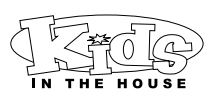 Part I1. How do you identify a bill that has originated in the House of Representatives?__________________________________________________________________________________________________________________________________________________________________2. What is a committee? Summarize a committee’s role in the legislative process in 3 to 4 sentences.______________________________________________________________________________________________________________________________________________________________________________________________________________________________________________________________________________________________________________________________________________________________________________________________________________________________________________________________________________________________________3. Differentiate how the Senate and House handle time limits for a debate._____________________________________________________________________________________________________________________________________________________________________________________________________________________________________________________________________________________________________________________________________________________________________________________________________________________4. If the President decides to take no action on an enrolled bill, what happens to that bill? Why doyou think the President would choose to take such an action?_____________________________________________________________________________________________________________________________________________________________________________________________________________________________________________________________________________________________________________________________________________________________________________________________________________________5. Do you find the steps on How a Bill Becomes a Law to be complete? Why or why not? Whatother information would you like to know about how laws are made?_________________________________________________________________________________________________________________________________________________________________________________________________________________________________________________________________________________________________________________________________________________________________________________________________________________________________________________________________________________________________________________________________________________________________________________________________________________________________________________________________________________________________________________________________________________________Part IICompare your simulated bill with an actual bill found on www.congress.gov.Complete the Venn Diagram below and be sure to include at least 4 similarities and differences._________________________________________________________________________________________________________________________________________________________________________________________________________________________________________________________________________________________________________________________________________________________________________________________________________________________________________________________________________________________________________________________________________________________________________________________________________________________________________________________________________________________________________________________________________________________Part IIRecord the information about your researched bill in the space below.Bill Topic: _______________________________________________________________________________________________________________________________________________________Bill No.___________ Originating Chamber: _________________________________Short Title: ________________________________________________________________________________________________________________________________________________________Read the summary for the bill. What is the main idea behind your bill?__________________________________________________________________________________________________________________________________________________________________________________________________________________________________________________Which committee(s) are involved with this bill?_________________________________________________________________________________What was the last major action taken on this bill? Was this bill signed into law?__________________________________________________________________________________________________________________________________________________________________Why did you select this bill to investigate?____________________________________________________________________________________________________________________________________________________________________________________________________________________________________________________________________________________________________________________________________